2017 Tri State Post No. 6240 R Bio Pak 240 R Bench Contest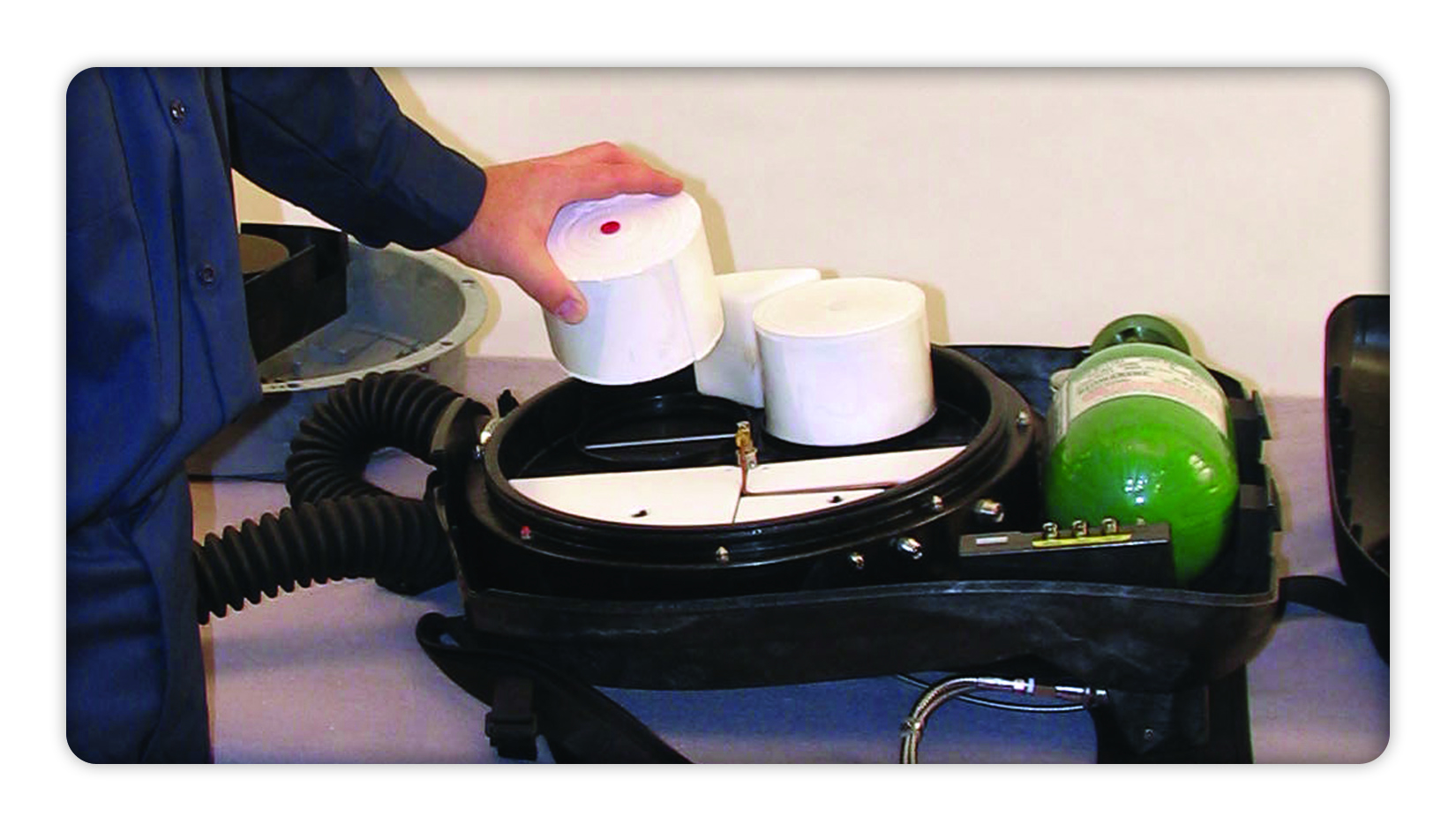 Table Layout for Bio-Pak 240-R Contest2017 Contest YearBio Pak 240 R 2017 Post # 6 Bench ContestVISUALMissing PCMBottom Screw Loose on FacemaskWaist Female Buckle ReversedMissing Vent Spacer ScrewMissing Mask WiperSpeech Diaphragm pulled off Nose Cup User RightMissing Harness Washer Lower Right Waist BeltTESTERNONEBioPak 240 R BENCH CONTESTANT ____________________________WORKING TIME_____MIN._____SEC.BioPak 240 R BENCH CONTESTANT ____________________________WORKING TIME_____MIN._____SEC.BioPak 240 R BENCH CONTESTANT ____________________________WORKING TIME_____MIN._____SEC.BIO-PAK 240-RVISUAL APPARATUS (BREAK DOWN) Upper Housing Assembly-Removed Hoses-Removed Coolant Lids and Ice Canisters - Removed Center Section Lid Assembly - Removed Moisture Pads - Removed Carbon Dioxide Scrubbers and Gasket - Removed PCM Canister - Removed Loosen (But do not remove) Flow Restrictor Center Section – Removed   Diaphragm and worm gear-Removed Vent Valve Assembly - Removed as a unit Oxygen Cylinder-Removed BIO-PAK 240-R TOOL KIT Leak Check Adapter Fitting Flow Test Fixture Test Key Vent Valve Hand Wrench Center Section Pneumatic Plug Regulator Wash Cover Combination Pick Tool #00 Phillips Head Screwdriver #1 Phillips Head Screwdriver #2 Phillips Head Screwdriver 1/4” Hex Driver 3/16” Nut Driver 5/16” Nut Driver 9/32” Nut Driver  3/8” x 5/16” Open End Wrench 7/16” Combination Wrench ½” Combination Wrench 5/8” x 9/16” Open End Wrench Stop Watch  Bypass Valve Tool STATEMENT TO BENCH CONTESTANT The bench participant will be provided with two Bio-Pak 240- R apparatus (one disassembled, one assembled), a stopwatch, leak detector fluid, test kit, and tool kit.  Only the tools and fluid provided will be used for testing and assembly of the apparatus.  The work at the bench will consist of:   A visual examination of a disassembled Bio-Pak 240-R and the proper assembly and preparation for use in rescue work.  This will include correcting any predetermined problem(s) so that the apparatus is in proper working order.  Simulating defogging of the facepiece lens will be done as a part of the visual examination.  This visual examination, correcting predetermined problem(s), and proper assembly can be done at any time allowed for the working of the problem.Test the assembled Bio-Pak 240-R apparatus with a tester, and correct the predetermined problem(s) so that the apparatus is in proper working condition.  Except for removing the facepiece storage plug from the breathing hoses, the assembled Bio-Pak 240-R apparatus cannot be disassembled to look for problems, until the apparatus fails a test.  When testing is completed on the assembled Bio-Pak 240-R apparatus, the hoses shall be removed from the tester, connected to the facepiece, and the upper housing installed.  This shall be done before the clock is stopped.When an unplanned deficiency is encountered in the apparatus, the participant will be notified by the judge(s) that the deficiency is not part of the problem.  The judge will stop the clock and any time used to correct the deficiency will not be charged to the working time.A maximum of 30 minutes will be allowed to complete the problem. The judge will tell you when 25 minutes has passed.  At the completion of the problem, the judge(s) and the participant will note the working time of the problem with the official timekeeper.  Work done after the clock is stopped will not be recognized.VISUAL APPARATUS CHECKS VISUAL APPARATUS CHECKS TEST APPARATUS TEST APPARATUS TEST APPARATUS 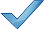 Check if ok CONNECTIONS CONNECTIONS UPPER HOUSING       Vent Valve Assembly - Hand Tight       Vent Valve Assembly - Hand Tight LOWER HOUSING       Diaphragm Worm Gear - Wrench Tight       Diaphragm Worm Gear - Wrench Tight       Harness Assembly       Flow Restrictor - Wrench Tight       Flow Restrictor - Wrench Tight       External Gage       Breathing Hose Worm Gear - Wrench Tight       Breathing Hose Worm Gear - Wrench Tight       O2 Regulator / Seal       Add / Constant Fittings - Hand Tight       Add / Constant Fittings - Hand Tight       RMS       Center Section Lid - Hand Tight       Center Section Lid - Hand Tight CENTER SECTION ASSEMBLY       Center Section Push Pins - Hand Tight       Center Section Push Pins - Hand Tight       Diaphragm       Cylinder Connection - Hand Tight       Cylinder Connection - Hand Tight Check O-Ring for damages/lubrication      Adapter to Facepiece - Hand Tight       Adapter to Facepiece - Hand Tight Sealing Edges      Test Fixture Connections - Hand Tight       Test Fixture Connections - Hand Tight       Demand Valve Assembly 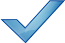 Check if okCheck if ok      Moisture Pads Zero Adjust the Mag. GaugeZero Adjust the Mag. Gauge      PCM CONSTANT FLOW TEST CONSTANT FLOW TEST CARBON DIOXIDE SCRUBBER       Flow Between 1.6 and 2.4 Lpm - State Reading       Flow Between 1.6 and 2.4 Lpm - State Reading       Defects / Damage DEMAND VALVE TEST DEMAND VALVE TEST       Gasket  EMERGENCY BYPASS TEST EMERGENCY BYPASS TEST       Expiration Date VENT VALVE TEST VENT VALVE TEST CENTER SECTION LID ASSEMBLY        At or below 2 inches wg - State Reading        At or below 2 inches wg - State Reading       Examine for defects / damage LOW PRESSURE LEAK TEST LOW PRESSURE LEAK TEST Sealing EdgesRMS GAUGE AND TRIM TEST RMS GAUGE AND TRIM TEST       Ice Canisters        Observe lights/gauges +/- 10% - State Reading        Observe lights/gauges +/- 10% - State Reading       Coolant Lids HIGH PRESSURE LEAK TEST HIGH PRESSURE LEAK TEST CYLINDER TEST LOW PRESSURE ALARM TEST LOW PRESSURE ALARM TEST       Hydrostatic Test Date        Alarm 650-1000 psig - State Reading        Alarm 650-1000 psig - State Reading       Cylinder Pressure on Gauge        Power down below 25 psig         Power down below 25 psig        Pressure Rating on Cylinder VI C VISUALHOSES Bottom Screw Loose on Facemask      Sealing Edges Waist Female Buckle Reversed      Stretching of Hoses for Pliability Missing Vent Spacer Screw Adapter Assy O-ring damage & lubrication Missing Mask WiperFACE PIECE TEST Speech Diaphragm pulled off Nose Cup User Right       Head Strap Assembly Missing Harness Washer Lower Right Waist Belt      Mask Body / Nose Cup VI CMissing PCM      Sealing Edges VISUAL      Speech Diaphragms NONE      Lens / Anti-Fog Insert      Magnetic WiperVISUAL APPARATUS CHECKS VISUAL APPARATUS CHECKS TEST APPARATUS TEST APPARATUS TEST APPARATUS Check if ok CONNECTIONS CONNECTIONS UPPER HOUSING       Vent Valve Assembly - Hand Tight       Vent Valve Assembly - Hand Tight LOWER HOUSING       Diaphragm Worm Gear - Wrench Tight       Diaphragm Worm Gear - Wrench Tight       Harness Assembly       Flow Restrictor - Wrench Tight       Flow Restrictor - Wrench Tight       External Gage       Breathing Hose Worm Gear - Wrench Tight       Breathing Hose Worm Gear - Wrench Tight       O2 Regulator / Seal       Add / Constant Fittings - Hand Tight       Add / Constant Fittings - Hand Tight       RMS       Center Section Lid - Hand Tight       Center Section Lid - Hand Tight CENTER SECTION ASSEMBLY       Center Section Push Pins - Hand Tight       Center Section Push Pins - Hand Tight       Diaphragm       Cylinder Connection - Hand Tight       Cylinder Connection - Hand Tight Check O-Ring for damages/lubrication      Adapter to Facepiece - Hand Tight       Adapter to Facepiece - Hand Tight Sealing Edges      Test Fixture Connections - Hand Tight       Test Fixture Connections - Hand Tight       Demand Valve Assembly Check if okCheck if ok      Moisture Pads Zero Adjust the Mag. GaugeZero Adjust the Mag. Gauge      PCM CONSTANT FLOW TEST CONSTANT FLOW TEST CARBON DIOXIDE SCRUBBER       Flow Between 1.6 and 2.4 Lpm - State Reading       Flow Between 1.6 and 2.4 Lpm - State Reading       Defects / Damage DEMAND VALVE TEST DEMAND VALVE TEST       Gasket  EMERGENCY BYPASS TEST EMERGENCY BYPASS TEST       Expiration Date VENT VALVE TEST VENT VALVE TEST CENTER SECTION LID ASSEMBLY        At or below 2 inches wg - State Reading        At or below 2 inches wg - State Reading       Examine for defects / damage LOW PRESSURE LEAK TEST LOW PRESSURE LEAK TEST Sealing EdgesRMS GAUGE AND TRIM TEST RMS GAUGE AND TRIM TEST       Ice Canisters        Observe lights/gauges +/- 10% - State Reading        Observe lights/gauges +/- 10% - State Reading       Coolant Lids HIGH PRESSURE LEAK TEST HIGH PRESSURE LEAK TEST CYLINDER TEST LOW PRESSURE ALARM TEST LOW PRESSURE ALARM TEST       Hydrostatic Test Date        Alarm 650-1000 psig - State Reading        Alarm 650-1000 psig - State Reading       Cylinder Pressure on Gauge        Power down below 25 psig         Power down below 25 psig        Pressure Rating on Cylinder VI C VISUALHOSES Bottom Screw Loose on Facemas      Sealing Edges Waist Female Buckle Reversed      Stretching of Hoses for Pliability Missing Vent Spacer Screw Adapter Assy O-ring damage & lubrication Missing Mask WiperFACE PIECE TEST Speech Diaphragm pulled off Nose Cup User Right       Head Strap Assembly Missing Harness Washer Lower Right Waist Belt      Mask Body / Nose Cup VI CMissing PCM      Sealing Edges VISUAL      Speech Diaphragms NONE      Lens / Anti-Fog Insert      Magnetic WiperVISUAL APPARATUS CHECKS VISUAL APPARATUS CHECKS TEST APPARATUS TEST APPARATUS TEST APPARATUS Check if ok CONNECTIONS CONNECTIONS UPPER HOUSING       Vent Valve Assembly - Hand Tight       Vent Valve Assembly - Hand Tight LOWER HOUSING       Diaphragm Worm Gear - Wrench Tight       Diaphragm Worm Gear - Wrench Tight       Harness Assembly       Flow Restrictor - Wrench Tight       Flow Restrictor - Wrench Tight       External Gage       Breathing Hose Worm Gear - Wrench Tight       Breathing Hose Worm Gear - Wrench Tight       O2 Regulator / Seal       Add / Constant Fittings - Hand Tight       Add / Constant Fittings - Hand Tight       RMS       Center Section Lid - Hand Tight       Center Section Lid - Hand Tight CENTER SECTION ASSEMBLY       Center Section Push Pins - Hand Tight       Center Section Push Pins - Hand Tight       Diaphragm       Cylinder Connection - Hand Tight       Cylinder Connection - Hand Tight Check O-Ring for damages/lubrication      Adapter to Facepiece - Hand Tight       Adapter to Facepiece - Hand Tight Sealing Edges      Test Fixture Connections - Hand Tight       Test Fixture Connections - Hand Tight       Demand Valve Assembly Check if okCheck if ok      Moisture Pads Zero Adjust the Mag. GaugeZero Adjust the Mag. Gauge      PCM CONSTANT FLOW TEST CONSTANT FLOW TEST CARBON DIOXIDE SCRUBBER       Flow Between 1.6 and 2.4 Lpm - State Reading       Flow Between 1.6 and 2.4 Lpm - State Reading       Defects / Damage DEMAND VALVE TEST DEMAND VALVE TEST       Gasket  EMERGENCY BYPASS TEST EMERGENCY BYPASS TEST       Expiration Date VENT VALVE TEST VENT VALVE TEST CENTER SECTION LID ASSEMBLY        At or below 2 inches wg - State Reading        At or below 2 inches wg - State Reading       Examine for defects / damage LOW PRESSURE LEAK TEST LOW PRESSURE LEAK TEST Sealing EdgesRMS GAUGE AND TRIM TEST RMS GAUGE AND TRIM TEST       Ice Canisters        Observe lights/gauges +/- 10% - State Reading        Observe lights/gauges +/- 10% - State Reading       Coolant Lids HIGH PRESSURE LEAK TEST HIGH PRESSURE LEAK TEST CYLINDER TEST LOW PRESSURE ALARM TEST LOW PRESSURE ALARM TEST       Hydrostatic Test Date        Alarm 650-1000 psig - State Reading        Alarm 650-1000 psig - State Reading       Cylinder Pressure on Gauge        Power down below 25 psig         Power down below 25 psig        Pressure Rating on Cylinder VI C VISUALHOSES Bottom Screw Loose on Facemask      Sealing Edges Waist Female Buckle Reversed      Stretching of Hoses for Pliability Missing Vent Spacer Screw Adapter Assy O-ring damage & lubrication Missing Mask WiperFACE PIECE TEST Speech Diaphragm pulled off Nose Cup User Right       Head Strap Assembly Missing Harness Washer Lower Right Waist Belt      Mask Body / Nose Cup VI CMissing PCM      Sealing Edges VISUAL      Speech Diaphragms NONE      Lens / Anti-Fog Insert      Magnetic Wiper